ΕΘΝΙΚΟ ΚΑΙ ΚΑΠΟΔΙΣΤΡΙΑΚΟ ΠΑΝΕΠΙΣΤΗΜΙΟ ΑΘΗΝΩΝ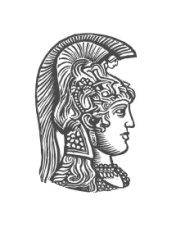 ΦΙΛΟΣΟΦΙΚΗ ΣΧΟΛΗ ΠΑΙΔΑΓΩΓΙΚΟ ΤΜΗΜΑ ΔΕΥΤΕΡΟΒΑΘΜΙΑΣ ΕΚΠΑΙΔΕΥΣΗΣΠΜΣ «ΘΕΩΡΙΑ, ΠΡΑΞΗ ΚΑΙ ΑΞΙΟΛΟΓΗΣΗ ΤΟΥ ΕΚΠΑΙΔΕΥΤΙΚΟΥ ΕΡΓΟΥ»Πανεπιστημιούπολη – 15784 Ιλίσσια      Τηλ. 210-7277520, http://thepae.ppp.uoa.gr	 Αθήνα, 30 Οκτωβρίου 2023ΚΑΝΟΝΙΣΜΟΣ ΥΠΟΤΡΟΦΙΩΝ - Α΄ έτος 2023-2024 (επικαιροποιημένος, βάσει εγκυκλίου που κοινοποιήθηκε από την Δ/νση Εκπαίδευσης και Έρευνας του ΕΚΠΑ)Με απόφαση που υπέγραψε ο υπουργός Παιδείας Κ. Πιερρακάκης απαλλάσσονται από τα δίδακτρα, για το ακαδημαϊκό έτος 2023-2024, όπου αυτά προβλέπονται, οι φοιτητές Προγραμμάτων Μεταπτυχιακών σπουδών, των οποίων:το ατομικό φορολογητέο εισόδημα (εφόσον διαθέτουν ίδιο εισόδημα) δεν ξεπερνά τις εννέα χιλιάδες πεντακόσια είκοσι ευρώ ευρώ (9.520,00 €)το φορολογητέο εισόδημα του συνόλου των μελών της οικογένειας δεν ξεπερνά τις έξι χιλιάδες εξακόσια εξήντα τέσσερα ευρώ (6.664,00 €)Συγκεκριμένα η απόφαση ορίζει: «Διαπιστώνουμε ότι το ποσό που αντιστοιχεί στο εθνικό διάμεσο διαθέσιμο ισοδύναμο εισόδημα για την εφαρμογή του άρθρου 86 του ν. 4957/2022 (Α΄ 141), κατά το ακαδημαϊκό έτος 2023-2024, ανέρχεται σε εννέα χιλιάδες πεντακόσια είκοσι ευρώ (9.520,00 €) για το ατομικό φορολογητέο εισόδημα (100% του εθνικού διάμεσου διαθέσιμου ισοδύναμου εισοδήματος) και σε έξι χιλιάδες εξακόσια εξήντα τέσσερα ευρώ (6.664,00 €) για το φορολογητέο εισόδημα του συνόλου των μελών της οικογένειας (70% του εθνικού διάμεσου διαθέσιμου ισοδύναμου εισοδήματος), σύμφωνα με τα από 8.5.2023 δημοσιευμένα στοιχεία της ΕΛΣΤΑΤ.»Με βάση την Υπουργική Απόφαση περί «Ρύθμισης των θεμάτων σχετικά με τη διαδικασία δωρεάν φοίτησης σε Πρόγραμμα Μεταπτυχιακών Σπουδών με τέλη φοίτησης» (ΦΕΚ.4899/16.9.2022 τ. Β΄), η απόφαση με Αριθμ. 108990/Ζ1 ορίζει τα παρακάτω:Άρθρο 2: ΟρισμοίΓια την εφαρμογή της παρούσας νοούνται ως:Εθνικό διάμεσο διαθέσιμο ισοδύναμο εισόδημα:Το ως άνω εισόδημα προσδιορίζεται από την Ελληνική Στατιστική Αρχή και διαπιστώνεται στην απόφαση του Υπουργού Παιδείας και Θρησκευμάτων που εκδίδεται κατ’ έτος, σύμφωνα με το δεύτερο εδάφιο της παρ. 2 του άρθρου 418 του ν. 4957/2022 (Α’ 141).Φορολογητέο εισόδημαΩς τέτοιο εισόδημα ορίζεται σύμφωνα με το άρθρο 7 του ν. 4172/2013 (Α’ 167) το εισόδημα που απομένει μετά την αφαίρεση των δαπανών που εκπίπτουν σύμφωνα με τον Κώδικα Φορολογίας Εισοδήματος (Κ.Φ.Ε.) από το ακαθάριστο εισόδημα.Προϋποθέσεις αριστείαςΟι ως άνω προϋποθέσεις αντιστοιχούν κατ’ ελάχιστο στην κατοχή βαθμού ίσου ή ανώτερου του επτάμιση (7,5/10) εφόσον η αξιολόγηση στο βασικό τίτλο σπουδών που προσκομίζεται για την εισαγωγή στο Π.Μ.Σ. έχει πραγματοποιηθεί σύμφωνα με τη δεκάβαθμη κλίμακα αξιολόγησης Ανώτατου Εκπαιδευτικού Ιδρύματος (Α.Ε.Ι.) της ημεδαπής, άλλως το κριτήριο αυτό εφαρμόζεται αναλογικά σύμφωνα με την εκάστοτε κλίμακα αξιολόγησης, εφόσον ο προσκομιζόμενος τίτλος σπουδών έχει χορηγηθεί από ίδρυμα της αλλοδαπής.Άρθρο 3: Δικαιούχοι - Μη δικαιούχοι - Προϋποθέσεις απαλλαγής1. Από τα τέλη φοίτησης σε Προγράμματα Μεταπτυχιακών Σπουδών, όπου αυτά προβλέπονται, απαλλάσσονται οι φοιτητές ΠΜΣ, εφόσον πληρούν την προϋπόθεση της κατά την παρ. 3 του άρθρου 2 της παρούσας απόφασης, εφόσον:α) ο μέσος όρος του αθροίσματος των φορολογητέων εισοδημάτων των δύο (2) τελευταίων οικονομικών ετών του συνόλου των μελών της οικογένειας του αιτούντος την απαλλαγή από τα τέλη φοίτησης, ήτοι του ίδιου του αιτούντος, των γονέων του, ανεξαρτήτως αν κάνουν κοινή ή χωριστή φορολογική δήλωση, και των αδελφών του έως είκοσι έξι (26) ετών, εφόσον είναι άγαμοι και έχουν ίδιο φορολογητέο εισόδημα κατά την έννοια του άρθρου 7 του ν. 4172/2013 (Α’ 167), δεν υπερβαίνει το εβδομήντα τοις εκατό (70%) του εθνικού διάμεσου διαθέσιμου ισοδύναμου εισοδήματος, σύμφωνα με τα πλέον πρόσφατα δημοσιευμένα στοιχεία της Ελληνικής Στατιστικής Αρχής (ΕΛ.ΣΤΑΤ.), αν ο αιτών δεν έχει συμπληρώσει το εικοστό έκτο (26ο) έτος της ηλικίας του και είναι άγαμος ή δεν έχει συνάψει σύμφωνο συμβίωσης,β) ο μέσος όρος του ατομικού φορολογητέου εισοδήματός των δύο (2) τελευταίων οικονομικών ετών του αιτούντος δεν υπερβαίνει το εκατό τοις εκατό (100%) του εθνικού διάμεσου διαθέσιμου ισοδύναμου εισοδήματος, σύμφωνα με τα πλέον πρόσφατα δημοσιευμένα στοιχεία της ΕΛ.ΣΤΑΤ., αν ο αιτών έχει συμπληρώσει το 26ο έτος της ηλικίας του,γ) ο μέσος όρος του αθροίσματος του φορολογητέου εισοδήματος των δύο (2) τελευταίων οικονομικών ετών του αιτούντος την απαλλαγή από τέλη φοίτησης και του ή της συζύγου ή συμβιούντος του, εφόσον είναι έγγαμος ή έχει συνάψει σύμφωνο συμβίωσης, ανεξαρτήτως. αν υποβάλλουν κοινή ή χωριστή φορολογική δήλωση δεν υπερβαίνει το εκατό τοις εκατό (100%) του εθνικού διάμεσου διαθέσιμου ισοδύναμου εισοδήματος, σύμφωνα με τα πλέον πρόσφατα δημοσιευμένα στοιχεία της ΕΛ.ΣΤΑΤ.3. Αν ο αιτών την απαλλαγή δεν έχει συμπληρώσει το 26ο έτος της ηλικίας του και είναι τέκνο τρίτεκνης ή πολύτεκνης οικογένειας ή τέκνο άγαμου γονέα ή ορφανός τουλάχιστο από έναν (1) γονέα ή άτομο με αναπηρία ή μέλος νοικοκυριού με άτομο με αναπηρία δύναται να αιτηθεί την απαλλαγή κατά το ήμισυ (50%) από την υποχρέωση καταβολής τελών φοίτησης, εφόσον ο μέσος όρος του αθροίσματος των φορολογητέων εισοδημάτων των δύο (2) τελευταίων οικονομικών ετών του συνόλου των μελών της οικογένειάς του υπερβαίνει το εβδομήντα τοις εκατό (70%) και δεν υπερβαίνει το εκατό τοις εκατό (100%) του εθνικού διάμεσου διαθέσιμου ισοδύναμου εισοδήματος.4. Η χρήση του δικαιώματος απαλλαγής από την υποχρέωση καταβολής τελών φοίτησης παρέχεται αποκλειστικά για τη φοίτηση σε ένα (1) Π.Μ.Σ. που οργανώνεται από ανώτατο εκπαιδευτικό ίδρυμα της ημεδαπής.5. Ο συνολικός αριθμός των απαλλασσόμενων από τα τέλη φοίτησης φοιτητών δεν δύναται να υπερβαίνει τον αριθμό που αντιστοιχεί στο τριάντα τοις εκατό (30%) του συνόλου των εγγεγραμμένων φοιτητών ανά ακαδημαϊκό έτος. Αν κατά τον αριθμητικό υπολογισμό του αριθμού των δικαιούχων απαλλαγής από τα τέλη φοίτησης προκύπτει δεκαδικός αριθμός, γίνεται στρογγυλοποίηση στην πλησιέστερη ακέραιη μονάδα. Στην περίπτωση που ο αριθμός των δικαιούχων απαλλαγής υπερβαίνει το τριάντα τοις εκατό (30%), οι δικαιούχοι επιλέγονται με σειρά φθίνουσας κατάταξης ως τη συμπλήρωση του αριθμού.6. Δεν δικαιούνται απαλλαγής όσοι λαμβάνουν υποτροφία από άλλη πηγή.7. Οι πολίτες τρίτων χωρών δεν έχουν δικαίωμα υποβολής αίτησης για την απαλλαγή από την υποχρέωση καταβολής τελών φοίτησης σε Π.Μ.Σ.Η διαδικασία (άρθρο 4):Η αίτηση απαλλαγής από τα τέλη φοίτησης θα υποβάλλεται μετά από την ολοκλήρωση της διαδικασίας επιλογής των φοιτητών στο μεταπτυχιακό. Η εξέταση των αιτήσεων και της συνδρομής των κριτηρίων απαλλαγής από τα τέλη φοίτησης πραγματοποιείται από τη Συνέλευση του Τμήματος στην περίπτωση μονοτμηματικού Π.Μ.Σ. ή από την Επιτροπή Προγράμματος Σπουδών σε περίπτωση διατμηματικού ή διιδρυματικού Π.Μ.Σ. αντίστοιχα. Ως προθεσμία υποβολής των σχετικών δικαιολογητικών η Συντονιστική Επιτροπή του ΠΜΣ «Θεωρία, Πράξη και Αξιολόγηση του Εκπαιδευτικού Έργου» ορίζει την Τρίτη 7 Νοεμβρίου 2023. Η αποστολή των δικαιολογητικών θα γίνει αποκλειστικά μέσω ηλεκτρονικού μηνύματος στο thepae@ppp.uoa.grΤα δικαιολογητικά:Κάθε φοιτητής που δικαιούται απαλλαγή, θα πρέπει να υποβάλει:Αίτηση του φοιτητή η οποία επέχει θέση υπεύθυνης δήλωσης.Ο τίτλος σπουδών α’ κύκλου (πτυχίο) που έχει κατατεθεί με το φάκελο του φοιτητή για την εισαγωγή του στο Π.Μ.Σ. Σε περίπτωση που δεν αναγράφεται αριθμητικά ο βαθμός του τίτλου σπουδών, ο φοιτητής θα πρέπει να προσκομίσει πιστοποιητικό αναλυτικής βαθμολογίας ή άλλο πιστοποιητικό από το οποίο να προκύπτει η αριστεία σύμφωνα με την εκάστοτε κλίμακα αξιολόγησης προκειμένου περί τίτλων σπουδών του εξωτερικού.Αντίγραφα των δηλώσεων Ε1 και των εκκαθαριστικών (συμπεριλαμβανομένου του εκκαθαριστικού ΕΝΦΙΑ) του συνόλου των μελών της οικογένειας του αιτούντος την απαλλαγή από τα τέλη φοίτησης, ήτοι του ίδιου του αιτούντος, των γονέων του, ανεξαρτήτως αν κάνουν κοινή ή χωριστή φορολογική δήλωση, και των αδελφών του έως είκοσι έξι (26) ετών, εφόσον είναι άγαμοι και έχουν ίδιο φορολογητέο εισόδημα κατά την έννοια του άρθρου 7 του ν. 4172/2013 (Α’ 167), των δύο τελευταίων οικονομικών ετών για τα οποία, κατά το χρόνο της επιλογής στο Π.Μ.Σ. έχει ολοκληρωθεί η εκκαθάριση φόρου, σύμφωνα με όσα ορίζονται στον Κώδικα Φορολογίας Εισοδήματος. Σε περίπτωση διαζευγμένων γονέων, προσκομίζει τη δήλωση Ε1 και το εκκαθαριστικό του γονέα στον οποίο ο αιτών είναι καταχωρημένος ως εξαρτώμενο μέλος (όπως ο όρος προσδιορίζεται στον Κώδικα Φορολογίας Εισοδήματος) ή ήταν καταχωρημένος πριν την υποβολή φορολογικής δήλωσης αυτοτελώς.Πιστοποιητικό/ά οικογενειακής κατάστασης από το Δήμο, στο δημοτολόγιο του οποίου είναι εγγεγραμμένα όλα τα μέλη της οικογένειας με κανονική εγγραφή εκδοθέν/ντα εντός των τελευταίων τριών μηνών.Πιστοποιητικό σπουδών για τέκνα, τα οποία μετά τη συμπλήρωση του 18ου έτους της ηλικίας τους φοιτούν στη μέση εκπαίδευση, σε ανώτερο ή ανώτατο εκπαιδευτικό Ίδρυμα της Ελλάδας ή αναγνωρισμένο του εξωτερικού, καθώς και σε Ινστιτούτα Επαγγελματικής Κατάρτισης (Ι.Ε.Κ.) ή σε Κολέγια ή στο Μεταλυκειακό έτος – Τάξη Μαθητείας των ΕΠΑ.Λ. Εάν πρόκειται για εκπαιδευτικό ίδρυμα χώρας του εξωτερικού, εκτός των χωρών της Ευρωπαϊκής Ένωσης, το πιστοποιητικό σπουδών πρέπει να είναι θεωρημένο από το Ελληνικό Προξενείο.Ιατρική γνωμάτευση των Κέντρων Πιστοποίησης Αναπηρίας (ΚΕ.Π.Α.) ή απόφαση Υγειονομικής Επιτροπής του Ι.Κ.Α., ή των Ανώτατων Υγειονομικών Επιτροπών του Στρατού (Α.Σ.Υ.Ε.), του Ναυτικού (Α.Ν.Υ.Ε.), της Αεροπορίας (Α.Α.Υ.Ε.) και της Ελληνικής Αστυνομίας, για τον ίδιο ή για εξαρτώμενο μέλος του νοικοκυριού με ποσοστό αναπηρίας 67% και άνω. Τα εν λόγω δικαιολογητικά θα πρέπει να είναι σε ισχύ τη χρονική στιγμή που υποβάλλεται η αίτηση και να προκύπτει η διάρκεια της αναπηρίας από αυτά.Ληξιαρχική πράξη θανάτου του αποβιώσαντος γονέα, αν ο φοιτητής έχει δηλώσει ορφανός από τον έναν ή και τους δύο γονείς.Διαζευκτήριο, σε περίπτωση που ο φοιτητής είναι διαζευγμένος ή δηλώνει τέκνο διαζευγμένων γονέων.Υπεύθυνη δήλωση του φοιτητή, από την οποία να προκύπτει ότι δεν έχει κάνει χρήση του δικαιώματος απαλλαγής από τα τέλη φοίτησης σε Π.Μ.Σ. με τη διάταξη του άρθρου 86 του ν. 4957/2022 και ότι δεν λαμβάνει υποτροφία από άλλη πηγή.Σημειώνεται, ότι η Συνέλευση ή κατά περίπτωση η επιτροπή Προγράμματος Σπουδών μπορεί να ζητήσει συμπληρωματικά, όποιο άλλο δικαιολογητικό κρίνει απαραίτητο. Η αναζήτηση των ανωτέρω στοιχείων θα γίνεται αυτεπάγγελτα από το ηλεκτρονικό αρχείο των αρμοδίων υπηρεσιών βάσει των δηλωθέντων στοιχείων στην αίτηση. Ωστόσο, σε περιπτώσεις κατά τις οποίες δεν είναι δυνατή η με ηλεκτρονικό τρόπο διάθεση στοιχείων από τους αρμόδιους φορείς ή η αναζήτηση αυτών λόγω ελλείψεων στις αιτήσεις των δικαιούχων, τα απαιτούμενα δικαιολογητικά θα υποβάλλονται ηλεκτρονικά από τους δικαιούχους στην αίτησή τους.Τα δικαιολογητικά 1, 2, 3, 4 και 9 υποβάλλονται υποχρεωτικά. Τα υπόλοιπα κατά περίπτωση, ανάλογα με την οικογενειακή κατάσταση του αιτούντος. Επισημαίνουμε ότι, για όσους μεταπτυχιακούς φοιτητές δεν υποβάλουν αίτηση για απαλλαγή από τα δίδακτρα, η καταβολή του συνολικού ποσού των διδάκτρων Α΄ εξαμήνου (800 ευρώ) θα πρέπει να γίνει αφού τους σταλεί ο κωδικός RF. Θα υπάρξει νεότερη ανακοίνωση με την προθεσμία καταβολής των διδάκτρων.Η καταβολή των διδάκτρων θα γίνεται στα υποκαταστήματα της Alpha Bank, αρ. λογαριασμού 802002001000227 (Δικαιούχος: Πανεπιστήμιο Αθηνών - Ειδικός Λογαριασμός Κονδυλίων Έρευνας, IBAN: GR0301408020802002001000227) και στο καταθετήριο θα πρέπει να αναγράφεται το όνομα του καταθέτη φοιτητή, ο κωδικός RF και η ένδειξη «Κ.Ε. 15276». Οι φοιτητές θα πρέπει απαραιτήτως να αποστείλουν ηλεκτρονικά το σχετικό αποδεικτικό κατάθεσης που χορηγεί η τράπεζα, για να καταχωρηθεί η πληρωμή και να τους δοθεί απόδειξη είσπραξης για δική τους χρήση.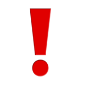 Σημείωση: Αν δεν προσκομιστεί το καταθετήριο, η εξόφληση θεωρείται ότι δεν έχει πραγματοποιηθεί.